Miss Osani's Home Learning Guide: Week of May 4th - May 8th:   Theme: Reptiles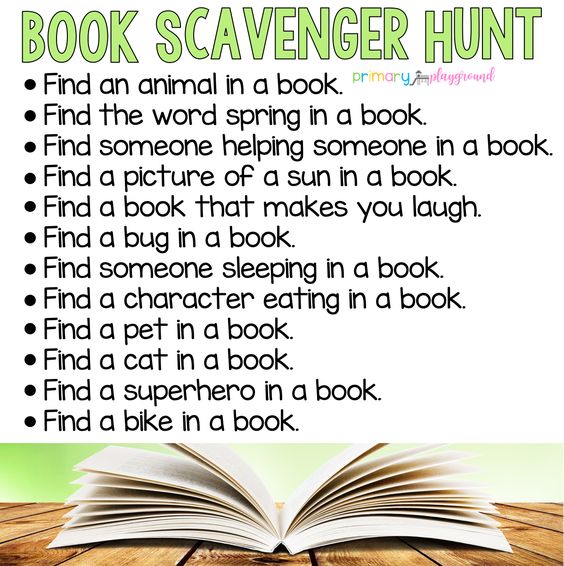 Day LEARNING PACKET Activities can be done any day... this is just a suggestion. Please save all work. FLIPGRID  flipgrid.com/osani3325  - just have to type in child's first name!EXTRAS Here are some extra activities to check out this week. **can also be found on my website: http://websites.pdesas.org/nosani/ MondayWeek 1  Day 1o Compare and Contrast - Read it three times and complete comprehension activities  o Read Poems: A Jewel For Teacher & Went Shopping  o Rainy Day Verb Tenses  o Number CirclesMonday - Reptiles Introduction Video: "Reptiles For Kids"Song "Reptile Song."  Activity:  View the video and songs. Tell me 3 or more characteristics you learned about reptiles.**Reading:  Read, Read, Read!Lexia - recommend 30-60 minutes a week.AR at Home - Check out the read alouds that go with the FlipGrid activities, some may  be ARGetEpic.com**GoNoodle/Brain Breaks**Scavenger Hunts **Monthly Nonsense Word Fluency Practice and** Roll It Read It Nonsense Words (website)**On Line Phonics Games:  https://www.education.com/games/word-patterns/**Sight Word and Spelling Practice - fry sight word videos (website), spelling city.com **Math Fact Fluency Practice : Imagine Math Facts, Prodigy, other**Reptile and Amphibian Activities:https://www.childfun.com/themes/animals/reptiles/** Live Videos of Your Favorite Animals: https://kids.sandiegozoo.org/index.php/videos** Wiz Kids Science:
https://www.whizkidscience.com/videosTuesdayWeek 1 Day 2o Read Donut Shop three times and complete comprehension activities o Read the Poem: A Jewel For Teacher and Visualize it o Rainy Day Verb Tenseso Garden of CoinsTuesday – Story ComprehensionRead Aloud "The Mixed Up Chameleon" by Eric CarleActivity: View the read aloud.  Answer  “The Mixed Up Chameleon” Comprehension Questions**Reading:  Read, Read, Read!Lexia - recommend 30-60 minutes a week.AR at Home - Check out the read alouds that go with the FlipGrid activities, some may  be ARGetEpic.com**GoNoodle/Brain Breaks**Scavenger Hunts **Monthly Nonsense Word Fluency Practice and** Roll It Read It Nonsense Words (website)**On Line Phonics Games:  https://www.education.com/games/word-patterns/**Sight Word and Spelling Practice - fry sight word videos (website), spelling city.com **Math Fact Fluency Practice : Imagine Math Facts, Prodigy, other**Reptile and Amphibian Activities:https://www.childfun.com/themes/animals/reptiles/** Live Videos of Your Favorite Animals: https://kids.sandiegozoo.org/index.php/videos** Wiz Kids Science:
https://www.whizkidscience.com/videosWednesdayWeek 1 Day 3o Compare and Contrast - Read it three times and complete comprehension activities  o Read the Poem: Went Shopping and Visualize it o Hopping Homophones  o Spring into Fractions Wednesday – Phonics – Long i Spelling PatternsVideo:  "Kids vs Phonics – Long Vowel i"Song:  "Long Vowel i Phonics Song" Activity: Can you make a list of words with the long i sound spelled with -ie, i_e, -igh, and -y?  Read your list to me!**Reading:  Read, Read, Read!Lexia - recommend 30-60 minutes a week.AR at Home - Check out the read alouds that go with the FlipGrid activities, some may  be ARGetEpic.com**GoNoodle/Brain Breaks**Scavenger Hunts **Monthly Nonsense Word Fluency Practice and** Roll It Read It Nonsense Words (website)**On Line Phonics Games:  https://www.education.com/games/word-patterns/**Sight Word and Spelling Practice - fry sight word videos (website), spelling city.com **Math Fact Fluency Practice : Imagine Math Facts, Prodigy, other**Reptile and Amphibian Activities:https://www.childfun.com/themes/animals/reptiles/** Live Videos of Your Favorite Animals: https://kids.sandiegozoo.org/index.php/videos** Wiz Kids Science:
https://www.whizkidscience.com/videosThursdayWeek 1 Day 4  o Read Lost Dog three times and complete comprehension activities    o Read the Poem: A Jewel For Teacher and complete word work activity page  o Rainbow Contractions!  o 30 Addition Facts Thursday – Math – TimeSong: "Telling Time.”Videos: “Basics of the Clock” and “Learning The Clock”Activity: Clock Game: “What Time Is It?”**Reading:  Read, Read, Read!Lexia - recommend 30-60 minutes a week.AR at Home - Check out the read alouds that go with the FlipGrid activities, some may  be ARGetEpic.com**GoNoodle/Brain Breaks**Scavenger Hunts **Monthly Nonsense Word Fluency Practice and** Roll It Read It Nonsense Words (website)**On Line Phonics Games:  https://www.education.com/games/word-patterns/**Sight Word and Spelling Practice - fry sight word videos (website), spelling city.com **Math Fact Fluency Practice : Imagine Math Facts, Prodigy, other**Reptile and Amphibian Activities:https://www.childfun.com/themes/animals/reptiles/** Live Videos of Your Favorite Animals: https://kids.sandiegozoo.org/index.php/videos** Wiz Kids Science:
https://www.whizkidscience.com/videosFridayWeek 1 Day 5  o Compare and Contrast - Read it three times and complete comprehension activities  o Read the Poem: Went Shopping and complete word work activity page  o Read it, Fix it, and Write it! - The Field Trip  o Word Problems For Spring  Friday - Fun Friday! Fun Facts About Reptiles: Snake Molting, Alligator or Crocodile, Turtle or Tortoise?Directed Drawing "Drawing Reptiles" Create and Share Your Creations**Reading:  Read, Read, Read!Lexia - recommend 30-60 minutes a week.AR at Home - Check out the read alouds that go with the FlipGrid activities, some may  be ARGetEpic.com**GoNoodle/Brain Breaks**Scavenger Hunts **Monthly Nonsense Word Fluency Practice and** Roll It Read It Nonsense Words (website)**On Line Phonics Games:  https://www.education.com/games/word-patterns/**Sight Word and Spelling Practice - fry sight word videos (website), spelling city.com **Math Fact Fluency Practice : Imagine Math Facts, Prodigy, other**Reptile and Amphibian Activities:https://www.childfun.com/themes/animals/reptiles/** Live Videos of Your Favorite Animals: https://kids.sandiegozoo.org/index.php/videos** Wiz Kids Science:
https://www.whizkidscience.com/videos